产品介绍 Overview斜坡与电子平台秤配套使用每种型号含有两块斜坡技术参数 Specifications产品应用 Applications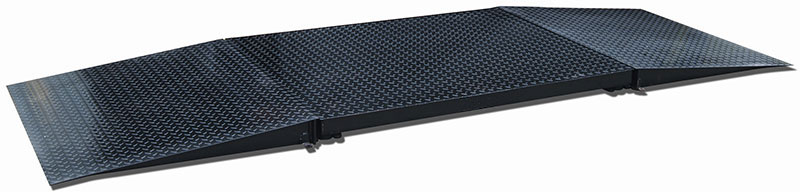 型号RMPG0001RMPG0002RMPG0003单块宽度（mm）91512201500单块长度（mm）915915915斜坡角度4.45°4.45°4.45°净重（kg）486377